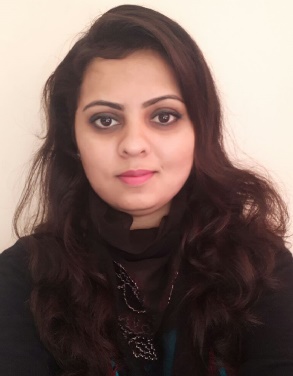 E-MAIL: Harmanpreet.381660@2freemail.com Seeking an Asst. Managerial Position-Human Resources/Administration in …Target Sectors: IT/Retail/Construction/Telecom e.t.c.Professional Summary:Dedicated and focussed professional manager who excels at prioritizing, completing multiple tasks simultaneously. Specialize in organizing events, administrative support, maintaining business relationships. Committed to delivering high quality results with little supervision. Energetic, organized and professional.Highlights Key Skills:Organizational DevelopmentResourceful, Goal OrientedStrong problem solver and Self directedProfessional and matureForecasting and PlanningImpactful email and content writing.Performance AppraisalCompensation ManagementEmployee Welfare/Handling Employee Grievances and Employee Relations.Work Experience:Abhimanu’s IAS Study Group, Sec-25 D, Chandigarh(INDIA)   (Sep, 2015-March, 2017)Operations Remote Centre HeadManagedCentre facilities,handling IT related issues with the classrooms.Handled huge responsibility of Hoshiarpur Centre with dedication including administrative activities, visitor exploration, counseling and admissions.Maintaining electronic and physical data files and coordinate with Head office.Telcocrats Technologies-Phase8, Ind. Area, Mohali(INDIA)(March, 2015–Aug, 2015)HR / Administrative InchargeHR Responsibilities of providing resources to the organization.Conducting Interviews for the job seeking aspirants.Dealing with management of different colleges and universities.Handling Personality Development and Communication Courses for Graduate Trainees,Documentation and Data Keeping.Sony Mobiles Pvt. Ltd.-Hoshiarpur(INDIA)(July, 2014-Nov, 2014)Shop Floor ExecutiveResponsible for walk in customer queries regarding Product’s technical aspects and demonstrationSvimtech Software Pvt. Ltd., Ind. Area, Phase 8, Mohali(INDIA)(Sep, 2012-Oct, 2013)HR /Administrative &TDC Manager.Performed responsibility as part of Interview panel.Managed Training & Development Area.Head of team responsible for conducting seminars on latest trends of technologies for institutions Managed end to end responsibilities and maintained business relationships.Education: Achievements:Conducted seminars on Cloud Computing at top 20 Engineering Colleges of Punjab region(LPU,CGC,QUEST,Rayat-Bahra,SBS,KC,SVIET,GZSIETetc)InaugratedGOOGLE club with Team of Svimtech Software atRayat-Bahra University Mohali ,INDIA.Received Award Recognisation for achieving 3rd rank for Hoshiarpur Branch among 15 othercentre Branches of Abhimanu IAS Group (India)2012Bachelor of Technology  (ECE)PTU, Jalandhar(India)     76 %2016MBA: HR & Personnel ManagementSymbiosis University, Pune (India)     67 %